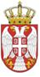 	Република СрбијаОСНОВНА ШКОЛА „КРАЉ ПЕТАР  I“        Ниш, Војводе Путника бр. 1Број: 610-989/2-04        Датум:26. 08. 2022. годинеИ З В О Диз записника са 72.  телефонске седнице,Школског одбора  ОШ »Краљ Петар I« у Нишу,одржане дана  26. 08. 2022. године.ОДЛУКЕ            1. Донета Одлука о давању Сагласности на Правилник о организацији и      систематизацији послова. 2. Донета Одлука о одобравању директору коришћење дела годишњег одмора за 2022, годину у периоду од 29. и 30. 8. 2022. године.записничарЛидија Цветковић